				LE 407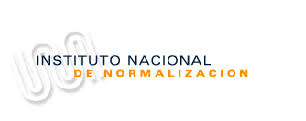 Modificación 1ALCANCE DE LA ACREDITACIÓN DE LABOTEC.LTDA., SEDE TEMUCO, COMO LABORATORIO DE ENSAYOÁREA:		CONSTRUCCIÓN – HORMIGÓN Y MORTEROSUBAREA:	HORMIGÓN, SEGÚN CONVENIO INN-MINVUSUBAREA:	MEZCLAS DE PRUEBA DE MORTERO EN OBRA, SEGÚN CONVENIO INN-MINVUSUBAREA:	ARIDOS PARA HORMIGÓN SEGÚN CONVENIO INN-MINVUEnsayoNorma / EspecificaciónProducto a que se aplicaCompresiónNCh 1037:2009Hormigón endurecidoConfección y curado en obra de Probetas para ensayos de tracciónNCh 1017:2009Hormigón frescoConfección y curado en obra deProbetas para ensayos de compresiónNCh 1017:2009Hormigón frescoDensidad Aparente NCh 1564.Of2009Hormigón frescoDocilidad, método de asentamientodel cono de AbramsNCh 1019.Of2009Hormigón frescoExtracción de muestras del hormigónfrescoNCh 171- 2008HormigónExtracción, preparación y ensayo detestigosNCh 1171/1:2012Hormigón endurecidoRefrentado de probetasNCh 1172.Of2010,Clausula 6Procedimiento BHormigónTracción por flexiónNCh 1038:2009Hormigón endurecidoTracción por hendimientoNCh 1170:2012Hormigón endurecidoEnsayoNorma / EspecificaciónProducto a que se aplica CompresiónNCh 158.Of67MorteroCompresiónNCh 1037:2009MorteroConsistencia, método del asentamiento del conoNCh 2257/3.Of96MorteroDensidad AparenteNCh 1564.Of2009MorteroFlexiónNCh 58.Of67MorteroResistencia MecánicaNCh 2261:2010MorteroEnsayoNorma / EspecificaciónProducto a que se aplicaAbsorción de agua de las arenas NCh 1239:2009Áridos para hormigónAbsorción de las gravasNCh 1117.Of2010Áridos para hormigónAnálisis granulométrico NCh 165.Of2009Áridos para hormigónCoeficiente volumétrico medio de lasgravasNCh 1511.Of80Áridos para hormigónCubicidad de Partículas 8.202.6,Junio 2009,Manual de CarreterasVol.8Áridos para hormigónDensidad AparenteNCh 1116:2008Áridos para hormigónDensidad neta de las arenas NCh 1239:2009Áridos para hormigónDensidad neta de las gravas NCh 1117.Of2010Áridos para hormigónDensidad real de las arenas NCh 1239:2009Áridos para hormigónDensidad real de las gravasNCh 1117.Of2010Áridos para hormigónDesgaste de las gravasNCh 1369:2010Áridos para hormigónDeterminación de huecosNCh 1326:2012Áridos para hormigónDeterminación de partículas desmenuzables NCh 1327.Of77Áridos para hormigónDeterminación del material fino menora 0,080mmNCh 1223.Of77Áridos para hormigónEquivalente de arenaNCh 1325:2010Áridos para hormigónExtracción y preparación de muestrasNCh 1164:2009Áridos para hormigónImpurezas Orgánicas NCh 166.Of2009Áridos para hormigón